Resolution 001-2016Resolution Of Support For The Village Of GlenfordBoat Launch	WHEREAS, the Village of Glenford recognizes the pristine Jonathan Creek, which is tributary from Buckeye Lake to the beautiful Muskingum River, and the value of the Creek to the residents of our Village.	WHEREAS, the residents of the Village of Glenford may enjoy the Jonathan Creek from its beautiful banks, there are no access points along the creek to allow Village residents or Perry County residents to enjoy water activities on the creek; and	WHEREAS, with education and increased access to the Jonathan Creek, an increased appreciation of the creek may be fostered, highlighting its natural benefits; and	WHEREAS, the Perry County Soil and Water Construction District has received funding to purchase land located in the Village of Glenford and other locations in Perry County through a grant award from the Clean Ohio Program; and	WHEREAS, these locations will be for public access for our residents by construction of boat launches suitable for canoes, kayaks and other similar water activities; and	WHEREAS, the construction of the launch in the Village, with connection to other launches on the Jonathan Creek,  will enhance this beautiful water course; and	WHEREAS, the Perry County Soil and Water Construction District may conduct guided floating tours of the creek on the “Jonathan Water Trail,” which will flow through the Village.	NOW, THEREFORE, BE IT RESOLVED, that the Village of Glenford “launches” this resolution with the full  “floating” support of this community and the Village Council and with the hope that all construction being initiated “sail along” without difficulty or delay.Passed in Council this ___ day of  March 2016.							________________________________________							Leonard Sheppard, MayorATTEST: ___________________________     	     Linda Nicodemus, Fiscal OfficerAPPROVED: Approved as to form this 1st day of March 2016: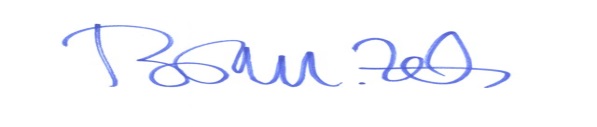 _________________________, Esq.Village Solicitor